Publicado en Madrid el 21/01/2020 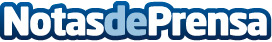 Alufase prevé que el alquiler de andamios sostendrá esta industria en esta décadaCada vez más empresas y particulares optan por el alquiler de estructuras para trabajos de altura en lugar de su compra y Alufase prevé que la primera opción será la que sostenga esta industria durante este decenioDatos de contacto:Alufase+34 91 884 43 30Nota de prensa publicada en: https://www.notasdeprensa.es/alufase-preve-que-el-alquiler-de-andamios Categorias: Nacional Logística Construcción y Materiales http://www.notasdeprensa.es